From: Damita Jones <DJones@nw3c.org>
Sent: Thursday, June 27, 2019 11:51 AM
To: Hill, Elisabeth L.
Subject: Letter of Attendance CI240 Intermediate Cyber Investigations: Virtual Currency in Orland Park, IL, 6/20/2019  
Computer Crime Section 
Letter of Attendance Elisabeth Hill Chicago Police Department 3510 S Michigan Ave Chicago IL   60653-1020 This letter is to confirm that Elisabeth Hill attended 16 credit hours of instruction in CI240 Intermediate Cyber Investigations: Virtual Currency.  The course was delivered by James Nickolas and Tim Wedge on 6/20/2019 thru 6/21/2019 in Orland Park, IL. The mission of NW3C is to provide a nationwide support system for agencies involved in the prevention, investigation, and prosecution of economic and high-tech crimes. NW3C also strives to support and partner with other appropriate entities in addressing homeland security initiatives, as they relate to economic and high-tech crimes. The Computer Crimes Section develops and delivers state-of-the-art cyber crime and computer forensics training. The Computer Crimes Section also provides technical support to NW3C member agencies, law enforcement and the regulatory community. Information about the services and support we provide to law enforcement agencies can be found here:  http://www.nw3c.org/docs/joinnw3c.pdf .  If your agency is not a member of NW3C, but interested in membership, please visit our website, http://www.nw3c.org/membership/apply, to complete an application.  By joining NW3C, your efforts to combat economic and high-tech crime become fortified on a national level. We are a one-stop resource offering benefits and information unavailable anywhere else. From the moment your agency joins NW3C, you will be part of an important network of information and opportunities.NW3C High-Tech Crime Section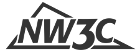 